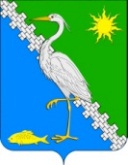 СОВЕТ ЮЖНОГО СЕЛЬСКОГО ПОСЕЛЕНИЯКРЫМСКОГО РАЙОНАЧетвертый созывРЕШЕНИЕот 										               № поселок ЮжныйОб утверждении муниципального дорожного фонда Южного сельского поселения Крымского района В соответствии со  статьей 179.4 Бюджетного кодекса Российской Федерации, Федеральным законом от 8 ноября 2007 года № 257-ФЗ «Об автомобильных дорогах и о дорожной деятельности в Российской Федерации и о внесении изменений в отдельные законодательные акты Российской Федерации», Федеральным законом от 6 октября 2003 года № 131-ФЗ «Об общих принципах организации местного самоуправления в Российской Федерации», приказом Министерства транспорта Российской Федерации от 16 ноября 2012 года № 402 «Об утверждении Классификации работ по капитальному ремонту, ремонту и содержанию автомобильных дорог»,  в целях регламентирования порядка формирования и использования муниципального дорожного фонда, Совет Южного сельского поселения Крымского района,                р е ш и л:1. Утвердить Положение о муниципальном дорожном фонде Южного сельского поселения Крымского района (приложение).  2. Признать утратившим силу решение Совета Южного сельского поселения Крымского района от 9 октября 2013 года № 192 «О создании муниципального дорожного фонда Южного сельского поселения Крымского района и утверждении порядка формирования и использования бюджетных ассигнований муниципального дорожного фонда Южного сельского поселения Крымского района».3. Настоящее решение обнародовать путем размещения на информационных стендах, расположенных на территории Южного сельского поселения Крымского района и разместить на официальном сайте администрации Южного сельского поселения Крымского района в информационно-телекоммуникационной сети Интернет.3. Решение вступает в силу после официального обнародования и распространяется на правоотношения, возникшие с 1 января 2024 года.Глава Южного сельского поселенияКрымского района              			       	                                    А.А.НиниевПриложение к решению СоветаЮжного сельского поселенияКрымского районаот _____________ № _____Положение о муниципальном дорожном фонде Южного сельского поселения Крымского района1. Настоящее Положение о муниципальном дорожном фонде Южного сельского поселения Крымского района (далее - Положение) разработано в соответствии с Федеральным законом от 8 ноября 2007 года № 257-ФЗ «Об автомобильных дорогах и о дорожной деятельности в Российской Федерации и о внесении изменений в отдельные законодательные акты Российской Федерации», Федеральным законом от 6 октября 2003 года № 131-ФЗ «Об общих принципах организации местного самоуправления в Российской Федерации», статьей 179.4 Бюджетного кодекса Российской Федерации, приказом Министерства транспорта РФ от 16 ноября 2012 года № 402 «Об утверждении Классификации работ по капитальному ремонту, ремонту и содержанию автомобильных дорог»,  уставом Южного сельского поселения Крымского района и определяет порядок формирования и использования муниципального дорожного фонда Южного сельского поселения Крымского района.2. Муниципальный дорожный фонд (далее - дорожный фонд) – часть средств  бюджета Южного сельского поселения Крымского района (далее - местный бюджет), подлежащая использованию в целях финансового обеспечения дорожной деятельности в отношении автомобильных дорог местного значения, находящихся в муниципальной собственности Южного сельского поселения Крымского района (далее - автомобильные дороги местного значения).3. Средства дорожного фонда имеют целевое назначение и не подлежат изъятию или расходованию на нужды, не связанные с обеспечением дорожной деятельности.4. Объем бюджетных ассигнований дорожного фонда утверждается решением Совета Южного сельского поселения Крымского района о местном бюджете на очередной финансовый год в размере не менее прогнозируемого объема доходов местного бюджета, от:1) акцизов на автомобильный бензин, прямогонный бензин, дизельное топливо, моторные масла для дизельных и (или) карбюраторных (инжекторных) двигателей, производимые на территории Российской Федерации, подлежащих зачислению в местный бюджет;2) доходов от использования имущества, входящего в состав автомобильных дорог местного значения;3) доходов от передачи в аренду земельных участков, расположенных в полосе отвода автомобильных дорог местного значения;4) доходов от платы в счет возмещения вреда, причиняемого автомобильным дорогам местного значения транспортными средствами, осуществляющими перевозки тяжеловесных и (или) крупногабаритных грузов;5) доходов от платы за оказание услуг по присоединению объектов дорожного сервиса к автомобильным дорогам местного значения;6) поступлений от штрафов за нарушение правил перевозки крупногабаритных и тяжеловесных грузов по автомобильным дорогам местного значения;7) поступлений в виде субсидий из бюджетов бюджетной системы Российской Федерации на финансовое обеспечение дорожной деятельности в отношении автомобильных дорог местного значения;8) безвозмездных поступлений от физических и юридических лиц на финансовое обеспечение дорожной деятельности, в том числе добровольных пожертвований, в отношении автомобильных дорог местного значения;9) денежных средств, поступающих в бюджет от уплаты неустоек (штрафов, пеней), а также от возмещения убытков муниципального заказчика, взысканных в установленном порядке в связи с нарушением исполнителем (подрядчиком) условий муниципального контракта или иных договоров, финансируемых за счет средств дорожного фонда, или в связи с уклонением от заключения таких контракта или иных договоров;10) денежных средств, внесенных участником конкурса или аукциона, проводимых в целях заключения муниципального контракта, финансируемого за счет средств дорожного фонда, в качестве обеспечения заявки на участие в таком конкурсе или аукционе в случае уклонения участника конкурса или аукциона от заключения такого контракта и в иных случаях, установленных законодательством Российской Федерации;11) платы по соглашениям об установлении частных сервитутов в отношении земельных участков в границах полос отвода автомобильных дорог местного значения в целях строительства (реконструкции), капитального ремонта объектов дорожного сервиса, их эксплуатации, установки и эксплуатации рекламных конструкций;12) платы по соглашениям об установлении публичных сервитутов в отношении земельных участков в границах полос отвода автомобильных дорог общего пользования в целях прокладки, переноса, переустройства инженерных коммуникаций, их эксплуатации; 13) остатков бюджетных ассигнований дорожного фонда, не использованных в отчетном финансовом году;5. Средства дорожного фонда используются на финансирование расходов по следующим направлениям:1) капитальный ремонт, ремонт, содержание автомобильных дорог местного значения и искусственных сооружений на них, включая инженерные изыскания, разработку проектной документации, проведение необходимых экспертиз;2) строительство и реконструкция автомобильных дорог местного значения и искусственных сооружений на них, включая разработку документации по планировке территории в целях размещения автомобильных дорог, инженерные изыскания, разработка проектной документации, проведение необходимых экспертиз, выкуп земельных и подготовку территории строительства;3) ликвидация последствий чрезвычайных ситуаций на автомобильных дорогах местного значения;4) обустройство автомобильных дорог местного значения и искусственных сооружений на них в целях повышения безопасности дорожного движения; 5) осуществление иных мероприятий в отношении автомобильных дорог местного значения и искусственных сооружений на них в случаях, установленных законодательством Российской Федерации и Краснодарского края. 6. Формирование бюджетных ассигнований дорожного фонда на очередной финансовый год осуществляют уполномоченные специалисты администрации Южного сельского поселения Крымского района (далее - специалисты администрации)   в   соответствии   с   Бюджетным   кодексом   Российской Федерации.7. Бюджетные ассигнования дорожного фонда, не использованные в текущем финансовом году, направляются на увеличение бюджетных ассигнований дорожного фонда в очередном финансовом году.Объем дорожного фонда может увеличиваться в течение текущего финансового года.8. Главой поселения обеспечивается    использование    средств    дорожного фонда (далее - глава поселения).9. В целях разработки проекта решения представительного органа Южного сельского поселения Крымского района о местном бюджете на очередной финансовый год специалисты администрации доводят до главы поселения прогноз предельных и фактических объемов (изменений объемов) бюджетных ассигнований дорожного фонда на очередной финансовый год.10. Специалисты администрации ежеквартально, но не позднее 15-го числа месяца, следующего за отчетным, направляют отчет об использовании средств дорожного фонда главе поселения.11. Контроль за использованием средств дорожного фонда осуществляется в соответствии с действующим законодательством.